Общественная жизнь студентов или как успеть всеСтуденческая жизнь всегда отбирает очень много сил и времени, а ведь это самый расцвет молодости, а значит самое время для развлечений, незабываемых приключений. А тут периодические сессии, утомительные контрольные, занудные зачеты, и все это одновременно. Как успеть все и не потерять свое самое ценное время? Помогут несколько простых рецептов.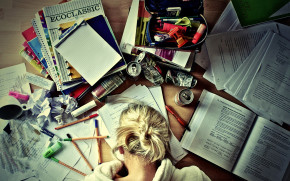 Для начала тебе нужно окончательно определиться – важны ли тебе оценочные баллы и так ли ты настроен на получение высшего образования, или тебе лишь получить «корочку». Ты можешь совместить и приятное и полезное, не потеряв при этом ничего. Как? Для начала научись планировать свой день. Еще один совет: если в вузе имеется система самоуправления, тебе лучше вписаться в эту организацию. Так ты будешь в курсе всех последних новостей, а также будешь постоянно на виду у преподавателей. А это, хоть и не совсем честный, но плюс. Обычно ярым активистам и участникам общественно жизни, в учебе все-таки делают какие-то поблажки и прощают некоторые непростые моменты.Вот еще некоторые моменты, которые помогут настроиться на продуктивный рабочий год:Научись планировать день, веди ежедневник, заранее записывай расписание на всю учебную неделю, и старайся находить пару часов на выполнение долгосрочных заданий. Так ты постепенно сделаешь то, что могло бы висеть над тобой камнем невыполненных дел. Пословица про то, что не следует откладывать любые дела на потом, здесь оправдана полностью;Постарайся на время сессий сократи до минимума общение в социальных сетях и сидение у компьютера не по делу. Ты не поверишь, сколько отнимают твоего времени все эти «контакты», «фэйсбуки» и Одноклассники;Не мешает свести к минимуму и «общение» с телевизором. Это вообще черная дыра для нашего времени. Сядешь посмотреть передачу и понимаешь, что прошло полдня;Чередуй отдых и учебу (работу). Отдыхать тоже нужно. Если ты два дня неусыпно будешь корпеть над учебниками, на третий-четвертый, ты на них смотреть не сможешь, не то, чтобы что-то запоминать и учить;Не стесняйся и заведи себе привычку делать несколько дел одновременно. Пошел гулять, а по пути распечатал лекции на завтрашние пары. Едешь в автобусе – пролистай свое расписание на день: что тебе нужно сделать срочно, с кем увидеться, какой учебник взять в библиотеке и прочее;Старайся сдавать экзамены и зачеты с первого раза. Не нахватайся «хвостов» и пересдач, потом ведь будет сложнее все это наверстывать. Так и до исключения недалеко. Лучше все делать качественно и сразу. Стремись к высшему уровню своей подготовки;Вот увидишь, результаты своих трудов окупятся буквально через месяц. Ты станешь замечать, что не так уж и занят, что освободилось время для встречи с друзьями, или в кино со своим любимым человеком. Да и в вузе тебе станет легче – появятся силы на учебу и даже на общественную жизнь. А участников подобных мероприятий, всегда в почете и в цене даже у самых строгих преподавателей.Главное всегда помнить, что учеба и диплом – это то, что нужно тебе лично. Ни родителям, ни преподавателям – а именно тебе, потому что впереди – это твое будущее, и каким оно будет – целиком и полностью зависит от тебя.